Class 2 Year A Overview 2021-22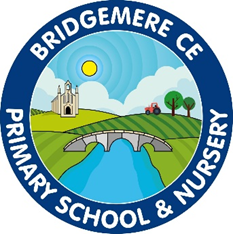 Class 2 Year A Overview 2021-22Class 2 Year A Overview 2021-22Class 2 Year A Overview 2021-22Class 2 Year A Overview 2021-22Class 2 Year A Overview 2021-22Class 2 Year A Overview 2021-22Geography Geography Geography/ScienceGeography/ScienceHistory Community Passport to BritainAutumn Passport to BritainAutumn Magnificent Migration Spring Magnificent Migration Spring Long live the QueenSummer 1Farm to fork Summer 2SUPER STARTERBackpack full of items from a walker/traveller. Mysterious passport stamped with many places around the UK. Maps of places visited and a diary of the trip. Backpack full of items from a walker/traveller. Mysterious passport stamped with many places around the UK. Maps of places visited and a diary of the trip. Letter and a map of a journey from the story coming home by Michael Morpurgo. Birds feathers, nest, worms etc. Letter and a map of a journey from the story coming home by Michael Morpurgo. Birds feathers, nest, worms etc. Children arrive to findthe crown jewels in theclassroom with a letterfrom the Queen askingchildren to look afterthem.Invitation for celebrationsWellies, tractor, shopping bag, food. TRIPWalk down the canalTrip to the Bridgemere lakeWalk down the canalTrip to the Bridgemere lakeVisit form bird sanctuaryTrip to the zooVisit form bird sanctuaryTrip to the zooLocal farmWoodlandNFU visitorMathsNumber Addition and subtractionNumber patternsPlace valueNumber Addition and subtractionNumber patternsPlace valueShapes and patternsSharing and doublingFractions and divisionsMultiplication Shapes and patternsSharing and doublingFractions and divisionsMultiplication Money TimeVolumeMass Shape Money TimeVolumeMass Shape EnglishPaper Planes (Read to Write)Hermlin (Read to Write) Other books to read: Barnaby bearKatie in Scotland The Great British Bucket listClass books:The Giraffe Pely and Me, David Walliams The World’s WorstPaper Planes (Read to Write)Hermlin (Read to Write) Other books to read: Barnaby bearKatie in Scotland The Great British Bucket listClass books:The Giraffe Pely and Me, David Walliams The World’s WorstGrandad’s island (Read to Write)Grandma Bird Other books to read:Coming homeSnail and the whaleGrandad’s island (Read to Write)Grandma Bird Other books to read:Coming homeSnail and the whaleThe Queen’s HatKatie in London Other books to read:A walk in LondonThe Queen’s knickersThe Royal NappyThe Birthday CrownShhhh! Don’t wake the Royal baby. Rosie Revere (Read to Write)Rapunzel (Read to Write)Other books to read:The Very hungry CaterpillarPeter Rabbit. Class book:Charlotte’s WebScienceEveryday MaterialsSeasonal ChangeEveryday MaterialsSeasonal ChangeAnimals including humans Living things and their HabitatsSeasonal ChangeAnimals including humans Living things and their HabitatsSeasonal ChangePlantsSeasonal ChangePlantsSeasonal ChangeComputingOnline safetyGrouping and sorting PictogramsLego buildersMaze explorersAnimated storiesMaze explorersAnimated storiesCoding SpreadsheetsTech outside schoolGeography Locating countries and capital citiesIdentifying differences between cities, towns, villages.Physical and human characteristics. Compass pointsUsing Maps, atlas, globes. Using keys and symbolsKey landmarksLocal groundsLocating countries and capital citiesIdentifying differences between cities, towns, villages.Physical and human characteristics. Compass pointsUsing Maps, atlas, globes. Using keys and symbolsKey landmarksLocal groundsContinents and countries. Seas and oceansHuman and physical Using maps, atlas’, globes. Compass points. Using directions and maps .Use and describe the terms port, harbour, beach, cliff, coast, sea, ocean, river?Continents and countries. Seas and oceansHuman and physical Using maps, atlas’, globes. Compass points. Using directions and maps .Use and describe the terms port, harbour, beach, cliff, coast, sea, ocean, river?Process between farm, factory and shop? (human features)History Timelines and family treesExploring artefactsChanges over time linked to afternoon teaChanges of food over time. ArtArt FocusSketching/landscapesArtist:Monet/JMW Turner/ConstableArt FocusSketching/landscapesArtist:Monet/JMW Turner/ConstableArt/Collage: Bird studyArtist: Lyn NortonDT Focus:Architect: Frank Lloyd WrightArt/Collage: Bird studyArtist: Lyn NortonDT Focus:Architect: Frank Lloyd WrightClay: pots/Clarice CliffDT:Build a Beach HutArchitect _ Philip JohnsonDTDesign and create afternoon teaUsing home grown produce to create food/mealsMusicPitch, beat and simple songsVisit to St Mary’s ChoirListening – National anthems Singing – Nativity songsListening to compositions about birdsExploring sounds instruments can makeComposing a piece of music about a bird and exploring how instruments can be used to create appropriate soundsListening to compositions about birdsExploring sounds instruments can makeComposing a piece of music about a bird and exploring how instruments can be used to create appropriate soundsListening to Music associated with the Royal FamilySinging a traditional hymn to performListening to, singing and composing musicPEThrowing and catching Handling equipmentGymnastics/DanceObject controlPlaying against and opponentHandling equipmentREWhat did Jesus say about the Kingdom of God? Why did Jesus teach his disciples to pray the Lord’s Prayer ‘Your Kingdom come?’Why is the idea of God the creator important to Christians?Why does Christmas matter to Christians?How do we know when someone belongs to a Christian community?How do Christians worship God in church?What do Christians mean when they use the word Church?What happens in church at Easter?Why was the empty tomb good news for Christians?Why is the resurrection story important for Christians?Why is the Torah important to Jews?Why do Christians make promises at baptism?FABULOUSFINALEJunk modelling day-Creating our own model villageJunk modelling day-Creating our own model villageWatching our chick hatchVisit from a local farmerWatching our chick hatchVisit from a local farmerAfternoon tea partyGardening day